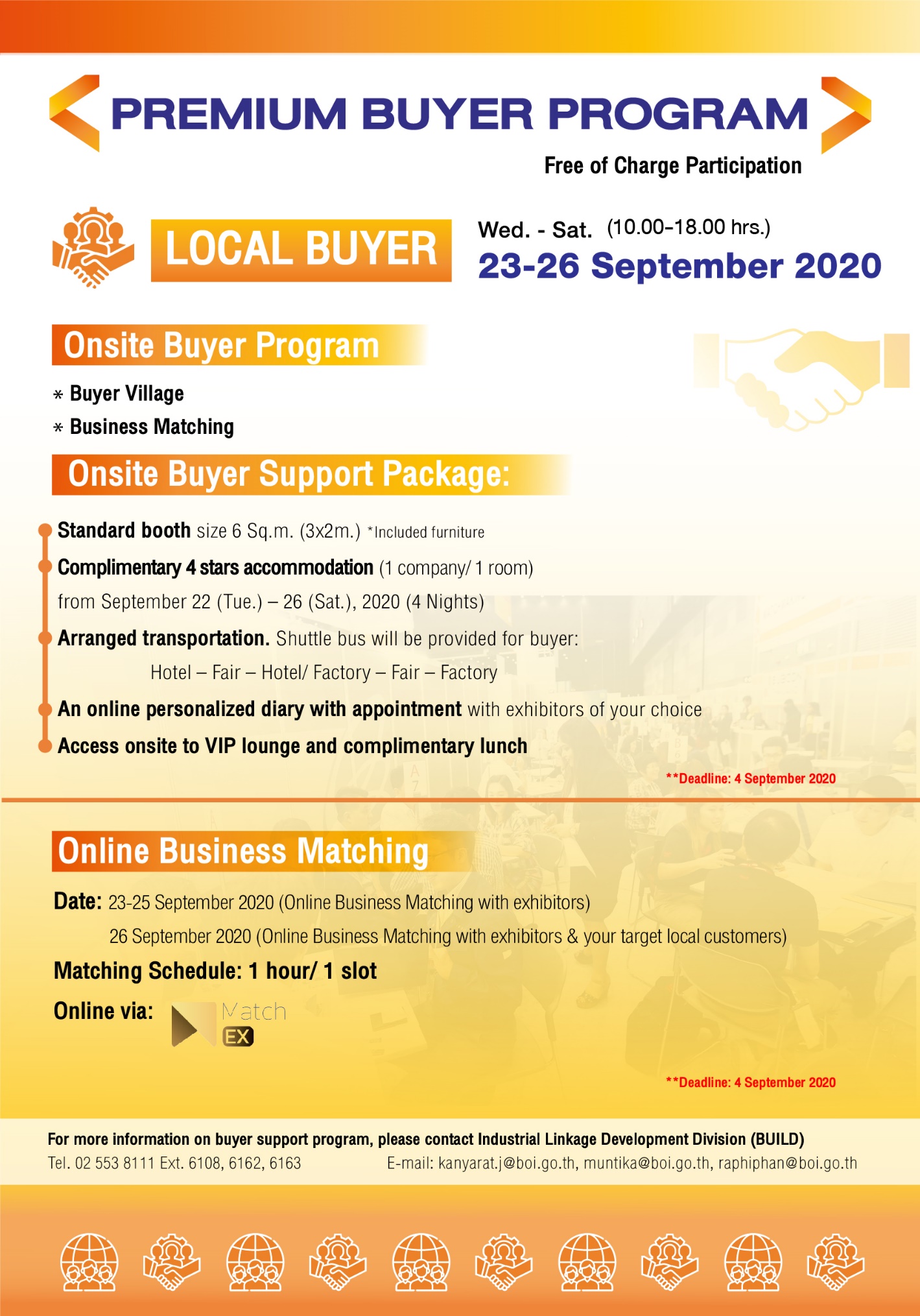 We hereby apply for Buyer Support Program during SUBCON THAILAND 2020.Date (MM/DD/YY) : ……/……/……Authorized Signature	……………………………….	  Quality Standard	 ISO 9001	 ISO 14001	 IATF 16949	 Others ……………………………....  Indicate Type of Main Industry (One or More)	      Agriculture & Biotechnology	          Automation & Robotics                        Automotive		      Aviation & Logistics                             Building & construction	           Electrical and Electronics 	      Machinery	          Medical Devices		        Plastic & Rubber                    Others (Please specify): ………………………….  Interested Parts/Components for Sourcing from Thailand.....................................................................................................................................................................................................................................................................  Products / Services (Please specify) ..............................................................................................................................................................................................................................................................................................................................................................Parts/ Key Manufacturing Process Required:		Electrical & Electronics Components   Cable rooms/Harnesses                        Control Panels                   Electromechanical Assembly   PCB Assembly                                         Transformers                    Winding   Others (Process Only): ................................................. 	Metal Parts  Aluminum Die Casting	    Coating	  Extrusion	  Fabrication	             Forging	      Heat Treatment	  Iron Casting	  Machining	  Sintering	  Stamping	  Welding	 Others (Process Only): .......................................................................................................................... 	Plastic Parts  Blowing                   Coating             Extrusion            Injection             Plastic Foaming    Thermoforming        Others (Process Only): .................................................................................... 	Rubber Parts  Calendaring             Coating              Extrusion           Injection            Molding		  Press Forming          Others (Process Only): .................................................................................. Assembly                         Automation / Motion Technology	   Jig & Fixture               Logistics                            Mold & Die                                               Packaging                     Tooling Others (Process Only): .............................................................................................................................                              	Please put a mark to your required programs  Buyer Onsite	 1.         Business Matchmaking Program (Compulsory) 	 Please choose your participation date(s):    Sept. 23, 2020    Sept. 24, 2020   Sept 25, 2020    Sept. 26, 2020   	  2.        A 6-sq.m. booth in the Buyer Village for exhibiting required ts and components	Please choose your participation date(s):  Sept. 23, 2020   Sept. 24, 2020    Sept. 25, 2020   Sept. 26, 2020 Buyer Online           3.         Online Business Matchmaking Program 	 Please choose your participation date(s):    Sept. 23, 2020    Sept. 24, 2020   Sept 25, 2020    Sept. 26, 2020****************************************************************************************************** Please complete within September 4, 2020 and return this form to Ms. Kanyarat or Ms.Raphiphan**         Industrial Linkage Development Division (BUILD), Thailand Board of Investment, ThailandE-mail: kanyarat.j@boi.go.th; muntika@boi.go.th; raphiphan@boi.go.thFax. +66 2 553-8325    Tel. +66 2 553 8111 ext. 6108, 6162, 6163For more information about SUBCON THAILAND 2020, please visit the website www.subconthailand.com ****************************************************************************************************Please complete information for making a reservation and other services as below ;1.      Hotel Accommodation                              Room Type:     Single          Twin                     Request for   Smoking Room      Non-Smoking                             Check-in Date ……………….       Check-out Date ………………….. 2.       Local Transportation (During Show Day)            	 Hotel - Fair Site - Hotel 	                 Factory - Fair Site - FactoryTERMS AND CONDITIONS OF BUYER SUPPORT PROGRAM:                                1.     All applicants should submit the Buyer Reply Form. BUILD/BOI will select and confirm invitees after screening                 the documents.         2.     The visiting delegates are requested to bear as following:                      -      Hotel accommodation up to 4 nights (from Sept. 22<check in> to Sept. 25<check out> will be covered by BUILD                       -      Any other incurred charges/expenses listed in above such as hotel charges (e.g. telephone, bar/mini-bar costs,                              non- official entertainment, etc.), gift and souvenirs, the visiting delegated are aware that they sound bring the                             means to settle such expense themselves (e.g. credit cards, cash)          3.    Hotel reservation for participants in Thailand will be made by BUILD. When participants wish to stay in other hotel,                  the reservation and hotel charges shall be made by themselves.           4 .   Buyers are required to participate in the Business Matchmaking Program (form A < No.1>) at least one day in order for                 the support program to be submitted                                              I agree with the Teams and Conditions of contract as above                                                                                                                          Authorized Signature : ………………………….                                                                                                                          Company name: …….. …………………………                                                                                                                          Date : ……………………………………………      ** Please complete within September 4, 2020 and return this form to Kanyarat, Muntika or Raphiphan **         Industrial Linkage Development Division (BUILD), Thailand Board of Investment, E-mail: kanyarat.j@boi.go.th; muntika@boi.go.th; raphiphan@boi.go.th Fax. +66 2 553-8325    Tel. +66 2 553 8111 ext. 6108, 6162, 6163For more information about SUBCON THAILAND 2020, please visit the website www.subconthailand.com                                                                        BUYER REPLY FORM                                                     Page 1                                                                       BUYER REPLY FORM                                                     Page 1                                                                       BUYER REPLY FORM                                                     Page 1                                                                       BUYER REPLY FORM                                                     Page 1                                                                       BUYER REPLY FORM                                                     Page 1                                                                       BUYER REPLY FORM                                                     Page 1                                                                       BUYER REPLY FORM                                                     Page 1                                                                       BUYER REPLY FORM                                                     Page 1COMPANY PROFILECOMPANY PROFILECOMPANY PROFILECOMPANY PROFILECOMPANY PROFILECOMPANY PROFILECOMPANY PROFILECOMPANY PROFILECompany NameCompany NameCountryCountryType of BusinessType of Business   Manufacturer                                   Procurement Unit / Department   Others (Please specify): ……………………………………….   Manufacturer                                   Procurement Unit / Department   Others (Please specify): ……………………………………….   Manufacturer                                   Procurement Unit / Department   Others (Please specify): ……………………………………….   Manufacturer                                   Procurement Unit / Department   Others (Please specify): ……………………………………….   Manufacturer                                   Procurement Unit / Department   Others (Please specify): ……………………………………….   Manufacturer                                   Procurement Unit / Department   Others (Please specify): ……………………………………….Product / Business DetailsProduct / Business DetailsAddress  Address  PhonePhoneFaxFaxWebsiteWebsiteBOI PromotedBOI Promoted  Yes         No  Yes         NoContact Person Mobile E-mailContact Person Mobile E-mailShare HolderShare Holder Thai ………........……% Foreign ………………% Thai ………........……% Foreign ………………%Looking for Looking for   Part Manufacturers         Joint Venture	  Technical Collaboration   Others (Please specify): ………………………………………  Part Manufacturers         Joint Venture	  Technical Collaboration   Others (Please specify): ………………………………………  Part Manufacturers         Joint Venture	  Technical Collaboration   Others (Please specify): ………………………………………  Part Manufacturers         Joint Venture	  Technical Collaboration   Others (Please specify): ………………………………………  Part Manufacturers         Joint Venture	  Technical Collaboration   Others (Please specify): ………………………………………  Part Manufacturers         Joint Venture	  Technical Collaboration   Others (Please specify): ………………………………………BUYER PROFILEBUYER PROFILEBUYER PROFILEBUYER PROFILEBUYER PROFILEBUYER PROFILEBUYER PROFILEBUYER PROFILEApplicant (1)Applicant (1)Applicant (1)Applicant (2)Applicant (2)Applicant (2)Applicant (2)Applicant (2)Name NameNameFamily NameFamily NameFamily NamePositionPositionPositionMobile No.  Mobile No. Mobile No. FaxFaxFaxE-mailE-mailE-mail